EDUCAS 2024 – AGENDA DE ATIVIDADES (atualizada em 29/02/24)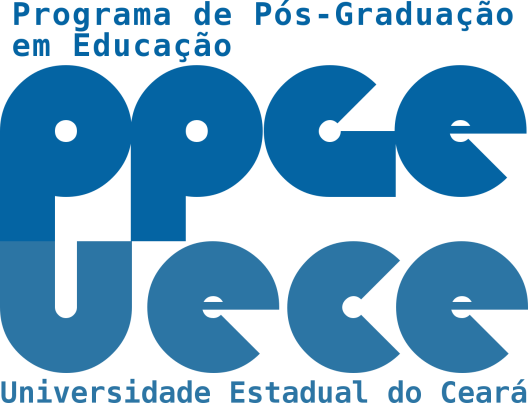 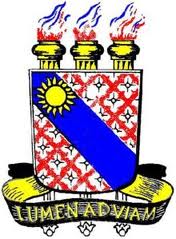 ENCONTRO DEORIENTAÇÃO COLETIVA – ECO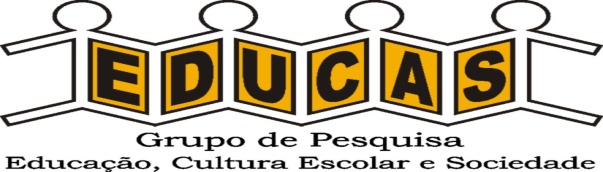 DATASATIVIDADESGESTÃO02/02/24Sexta - ManhãDEFESA DE DISSERTAÇÃO (Manhã – 9h)Mestranda: Evanila Abreu de OliveiraBanca: Dra. Silvina P. Silva (Orientadora/Uece)Dra. Isabel Sabino (UECE)Dr. Leandro Arujo de Sousa (IFCE)Silvina Silva20/02/24Terça – Manhã / TardePresencialDEFESA DE DISSERTAÇÃO (Manhã – 08:00 horas)Mestranda: Leiliane FrotaBanca: Dr. Francisco Mirtiel F. M. Castro (Orientador/ UECE)           Dra. Giovana Maria Belém Falcão (UECE)           Dr. Luís Távora Furtado Ribeiro (UFC)Mirtiel Frankson20/02/24Terça – Manhã / TardePresencialDEFESA DE DISSERTAÇÃO (Manhã – 10:30 horas)Mestranda: Dara NascimentoBanca: Dr. Francisco Mirtiel F. M. Castro (Orientador/ UECE)           Dr. Antônio Germano Magalhães Júnior (UECE) Dr. José Jackson Reis dos Santos (UESB)           Dr. Luís Távora Furtado Ribeiro (UFC)Mirtiel Frankson20/02/24Terça – Manhã / TardePresencialDEFESA DE DISSERTAÇÃO (Tarde – 13:30 horas)Mestrando: Tiago FreitasBanca: Dr. Francisco Mirtiel F. M. Castro (Orientador/ UECE)           Dra. Ana Cristina de Moraes (UECE) Dra. Maria Raquel de Carvalho Azevedo (UECE)           Dra. Jeannette Filomeno Pouchain Ramos (UFC)Mirtiel Frankson28/02/24Quarta - ManhãREUNIÃO GERAL DO EDUCAS- Acolhida dos novos discentes da Linha B -Núcleo 1- Esclarecimentos sobre o funcionamento do EDUCAS - Proposta da AGENDA 2024- Eventos prioritáriosIsabel Sabino29/02/23Quinta-feiraPresencial DEFESA DE TESE (Manhã)Doutoranda: Kátia EvêncioBanca: Dra. Giovana Falcão (Orientadora/UECE)Dra. Rita Magalhães (UFRN)Dra. Marla Vieira (URCA)Isabel Sabino (UECE)Ana Ignez Belém (UECE)Giovana Falcão29/02/23Quinta-feiraPresencial DEFESA DE DISSERTAÇÃO (Tarde) Mestranda: Elivana VieiraBanca: Dra. Giovana Falcão (Orientadora/UECE)Dr. Décio Guimarães PROFEPT/IFFDra. Geandra Cláudia (UECE)Dr. Mirtiel Frankson (UECE)Giovana Falcão29/02/23Quinta-feiraPresencial DEFESA DE DISSERTAÇÃO (Tarde)Mestrando: Gerbet DantasBanca: Dra. Isabel Sabino (Orientadora/UECE)Dra. Kátia Curado (UNB)Dra. Mikaele Cavalcante (SME)Dr. Nilson Cardoso (UECE)Isabel Sabino 01/03/24Sexta-feira – M e TSeminário de Introdução ao Curso/PPGE (Turma 2024)Encontro dos 20 anos do PPGE (16h)PPGE04/03/24Segunda – 8h30Seminário de Introdução ao Curso do PPGE: Mesa sobre inclusão na Educação SuperiorExpositores: Me. Tiago Falcão                    Dra. Tarcileide BezerraMediação: Giovana FalcãoAuditório CED20/03/24PresencialmanhãCAFÉ COM PESQUISATema: Organização didática para aprendizagem escolar de estudantes com deficiência intelectual Convidadas: Dra. Geandra Cláudia Santos (UECE/CECITEC)Dra. Alexandra Ayach Anache (UFMS)Mediação: Dra. Giovana FalcãoGiovana Falcão 03/24(data a definir)EXAME DE QUALIFICAÇÃO - DISSERTAÇÃOMestranda: Aleandra NepomucenoBanca: Dra. Silvina P. Silva (Orientadora/Uece)Silvina Silva13/05/24Segunda - TardeDEFESA DE DISSERTAÇÃOMestranda: Lyanna LealBanca: Dra. Isabel Sabino (ORIENTADORA / UECE)Dr. Ilichi Silva-Pena (Chile)Dra. Geny Lustosa (UFC)Dra. Luciana Mendonça (IFCE)Isabel Sabino 15 a 17/05/24V Simpósio de Grupos de Pesquisa sobre Formação de ProfessoresTodos 17/06/24Segunda  - ManhãCAFÉ COM PESQUISA – Resultados de PesquisaExpositores:Me. Denilson Fernandes (Dissertação)Dra. Mikaele Cavalcante (Tese)Me. Tiago Falcão (Dissertação)Mediação: Dra. Geandra Cláudia SantosGeandra Santos19/08/2024Segunda - Remoto (19h as 21h)SESSÃO DE ESTUDO 1Tema: Psicologia Histórico-CulturalResponsável: Dras. Giovana Falcão e Geandra SantosGiovana Falcão23/08/2024Presencial – 14hREUNIÃO GERALSocialização das propostas de trabalho para EPEN e ENDIPEIsabel Sabino24/09/24Terça – Remoto(19h as 21h)SESSÃO DE ESTUDO 2Tema: Psicologia Histórico-CulturalResponsável: Dras. Giovana Falcão e Geandra SantosGeandra Santos18/10/24Sexta – 14hCAFÉ COM PESQUISA - PRODUÇÃO DE DADOS E TRABALHO DE CAMPOExpositores:Me. Evanila AbreuMe. Elivana VieiraMestranda Lyanna LealMediação: prof. Dr. Diego RodriguesIsabel Sabino21/10/24Segunda - Remoto(19h as 21h)SESSÃO DE ESTUDO 3Tema: Psicologia Histórico-CulturalResponsável: Dras. Giovana Falcão e Geandra SantosGiovana Falcão11/24ENDIPE (3 a 7/11/24 – João Pessoa/Paraíba)Todos11/24EPEN (5 a 8/11/24 - Aracaju/Sergipe)Todos11/24Semana Universitária da UECETodos29/11/2024(previsão)EXAME DE QUALIFICAÇÃO DOUTORALDoutorando: Íris MartinsBanca: Dra. Isabel Sabino (ORIENTADORA / UECE)Isabel Sabino12/12/2024Quinta - Tarde(previsão)EXAME DE QUALIFICAÇÃO DOUTORALDoutorando: Nara GomesBanca: Dra. Isabel Sabino (ORIENTADORA / UECE)Isabel Sabino13/12/2024Sexta - Manhã(previsão)EXAME DE QUALIFICAÇÃO DOUTORALDoutorando: Sandy CostaBanca: Dra. Isabel Sabino (ORIENTADORA / UECE)Isabel Sabino13/12/24Sexta – Tarde PresencialCAFÉ COM PESQUISA – Percursos e desafios na produção de dados Expositores:Doutorando Iure GurgelDoutoranda Adelaide OliveiraDoutoranda Genira OliveiraDoutoranda Nara GomesMediação: Dr. Nilson CardosoConfraternizaçãoIsabel Sabino